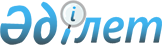 О внесении изменений и дополнений в решение Алгинского районного маслихата от 4 января 2019 года № 231 "Об утверждении бюджета Маржанбулакского сельского округа на 2019-2021 годы"Решение Алгинского районного маслихата Актюбинской области от 4 апреля 2019 года № 254. Зарегистрировано Департаментом юстиции Актюбинской области 9 апреля 2019 года № 6077
      В соответствии с пунктом 2 статьи 9-1 и статьями 104, 109-1 Бюджетного кодекса Республики Казахстан от 4 декабря 2008 года и статьей 6 Закона Республики Казахстан от 23 января 2001 года "О местном государственном управлении и самоуправлении в Республике Казахстан", Алгинский районный маслихат РЕШИЛ:
      1. Внести в решение Алгинского районного маслихата от 4 января 2019 года № 231 "Об утверждении бюджета Маржанбулакского сельского округа на 2019-2021 годы" (зарегистрированное в Реестре государственной регистрации нормативных правовых актов № 3-3-197, опубликованное 24 января 2019 года в эталонном контрольном банке нормативных правовых актов Республики Казахстан в электронном виде) следующие изменения и дополнения:
      в пункте1:
      в подпункте 1): 
      доходы 
      цифры "49 088" заменить цифрами "50 273";
      в том числе: 
      поступления трансфертов 
      цифры "45 771" заменить цифрами "46 956";
      в подпункте 2): 
      затраты 
      цифры "49 088" заменить цифрами "52 509,8";
      в подпункте 5): 
      дефицит (профицит) бюджета 
      цифра "0" заменить цифрами "-2 236,8"; 
      в подпункте 6): 
      финансирование дефицита (использование профицита) бюджета 
      цифра "0" заменить цифрами "2 236,8"; 
      в пункте 4:
      дополнить подпунктом 1) следующего содержания:
      1) Учесть на 2019 год поступление целевых текущих трансфертов из республиканского бюджета: 
      на повышение заработной платы отдельных категорий гражданских служащих, работников организаций, содержащихся за счет средств государственного бюджета, работников казенных предприятий в связи с изменением размера минимальной заработной платы – 1 185 тысяч тенге.
      2. Приложение 1 указанного решения изложить в новой редакции согласно приложению к настоящему решению.
      3. Государственному учреждению "Аппарат Алгинского районного маслихата" в установленном законодательством порядке обеспечить:
      1) государственную регистрацию настоящего решения в департаменте юстиции Актюбинской области;
      2) направление настоящего решения на официальное опубликование в эталонном контрольном банке нормативных правовых актов Республики Казахстан в электронном виде;
      3) размещение настоящего решения на интернет – ресурсе Алгинского районного маслихата.
      4. Настоящее решение вводится в действие с 1 января 2019 года.  Бюджет Маржанбулакского сельского округа на 2019 год
					© 2012. РГП на ПХВ «Институт законодательства и правовой информации Республики Казахстан» Министерства юстиции Республики Казахстан
				
      Председатель сессии маслихата 

К. Нургалиев

      Секретарь районного маслихата 

Б. Жумабаев
Приложение к решению Алгинского районного маслихата от 4 апреля 2019 года № 254Приложение № 1 к решению Алгинского районного маслихата от 4 января 2019 года № 231
Категория
Категория
Категория
Категория
Сумма 
(тысяч тенге)
Класс
Класс
Класс
Сумма 
(тысяч тенге)
Подкласс
Подкласс
Сумма 
(тысяч тенге)
Наименование
Сумма 
(тысяч тенге)
1
2
3
4
5
I. Доходы
50273
1
Налоговые поступления
3317
01
Подоходный налог
734
2
Индивидуальный подоходный налог
734
04
Налоги на собственность
2583
1
Налоги на имущество
138
3
Земельный налог
200
4
Налог на транспортные средства
2245
4
Поступления трансфертов
46956
02
Трансферты из вышестоящих органов государственного управления
46956
3
Трансферты из районного (города областного значения) бюджета
46956
Функциональная группа
Функциональная группа
Функциональная группа
Функциональная группа
Функциональная группа
сумма 
(тысяч тенге)
Функциональная подгруппа
Функциональная подгруппа
Функциональная подгруппа
Функциональная подгруппа
сумма 
(тысяч тенге)
Администратор бюджетных программ
Администратор бюджетных программ
Администратор бюджетных программ
сумма 
(тысяч тенге)
Программа
Программа
сумма 
(тысяч тенге)
Наименование
сумма 
(тысяч тенге)
1
2
3
4
6
7
II. Затраты
52509,8
01
Государственные услуги общего характера
16756,8
1
Представительные, исполнительные и другие органы, выполняющие общие функции государственного управления
16756,8
124
Аппарат акима города районного значения, села, поселка, сельского округа
16756,8
001
Услуги по обеспечению деятельности акима города районного значения, села, поселка, сельского округа
16756,8
04
Образование
25012
1
Дошкольное воспитание и обучение
23512
124
Аппарат акима города районного значения, села, поселка, сельского округа
23512
004
Дошкольное воспитание и обучение и организация медицинского обслуживания в организациях дошкольного воспитания и обучения
23512
2
Начальное, основное среднее и общее среднее образование
1500
124
Аппарат акима города районного значения, села, поселка, сельского округа
1500
005
Организация бесплатного подвоза учащихся до ближайшей школы и обратно в сельской местности
1500
07
Жилищно-коммунальное хозяйство
9741
3
Благоустройство населенных пунктов
9741
124
Аппарат акима города районного значения, села, поселка, сельского округа
9741
008
Освещение улиц населенных пунктов
8247
009
Обеспечение санитарии населенных пунктов
494
011
Благоустройство и озеленение населенных пунктов
1000
12
Транспорт и коммуникации
1000
1
Автомобильный транспорт
1000
124
Аппарат акима города районного значения, села, поселка, сельского округа
1000
013
Обеспечение функционирования автомобильных дорог в городах районного значения, селах, поселках, сельских округах
1000
III. Чистое бюджетное кредитование
0
IV. Сальдо по операциям с финансовыми активами
0
Приобретение финансовых активов
0
V. Дефицит (профицит) бюджета
-2236,8
VI. Финансирование дефицита (использование профицита) бюджета
2236,8
7
Поступление займов
0
01
Внутренние государственные займы
0
2
Договора займа
0
16
Погашение займов
0
1
Погашение займов
0
8
Используемые остатки бюджетных средств
2236,8
01
Остатки бюджетных средств
2236,8
1
Свободные остатки бюджетных средств
2236,8